Zostań realizatorem  wybranego programu profilaktycznego w swojej placówceOferta szkoleń dla nauczycieli z zakresu rekomendowanych programów profilaktycznych dot. zdrowia psychicznego dzieci I Ty możesz sprawić, że uczniowie w Twojej klasie, grupie będą potrafili dobrze i  konstruktywnie zarządzać swoimi skrajnie silnymi emocjami w różnych sytuacjach społecznych.Złość, gniew, frustracja, agresja, bunt, złe wybory, nieprzemyślane decyzje, negacja skąd znamy te stany, postawy i emocje? Z życia codziennego klasy, grupy… Nauczmy dzieci je opanowywać i właściwie nimi zarządzać. Jest to możliwe. Wystarczy wdrożyć przy pomocy pozyskanej wiedzy i zaoferowanych narzędzi sprawdzone i  rekomendowane programy profilaktyczne w swojej szkole, przedszkolu.My wiemy jak to zrobić i chętnie się podzielimy wiedzą i warsztatem. Pokażemy jak, będziemy wsparciem w  realizacji całego procesu. Zapraszamy nauczycieli, wychowawców klas, pedagogów do udziału w wybranym  cyklu szkoleń w  ramach realizacji rekomendowanych programów profilaktycznych chroniących zdrowie fizyczne i psychiczne dzieci i młodzieży.Wszystkie 3 oferowane programy prowadzone są przez certyfikowanego trenera, który zapewni Państwu  pełne wsparcie merytoryczne i narzędziowe w trakcji realizacji zadań. Udział w szkoleniach z zakresu w/w programów dostarczy kompetencji do realizacji wybranego programu  umiejętności  i wymiernych, sprawdzonych narzędzi do codziennej pracy z uczniami na  godzinach wychowawczych, zajęciach pozalekcyjnych i innych formach pracy z uczniem w sytuacjach kryzysowych związanych z decyzjami i emocjami uczniów. Jeśli chcesz wziąć udział w cyklu szkoleń do wybranego programu  oraz zostać  realizatorem i  ambasadorem programu profilaktycznego w swojej szkole, przedszkolu skontaktuj się z naszym trenerem, nauczycielem konsultantem dr B. Roszak:ZGŁOSZENIA UDZIAŁU: Mail: roszak@cdn.leszno.pl,  oswiata@cdn.leszno.plIstnieje możliwość refundacji lub dofinansowania kosztów szkolenia przez lokalną Komisję Rozwiązywania Problemów Alkoholowych.  Opis programów:                                                                                            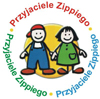 1. Przyjaciele Zippiegomiędzynarodowy program promocji zdrowia psychicznego dla dzieci w wieku 5-9 lat, który kształtuje i  rozwija umiejętności psychospołeczne u małych dzieci. Jego celem jest rozwój samoregulacji emocji, umiejętności komunikacyjnych i psychospołecznych, które są warunkiem dobrego funkcjonowania dziecka w grupie i klasie oraz radzenia sobie z sytuacjami trudnymi i  kryzysowymi, w tym własnymi silnymi emocjami. Nauczyciel otrzymuje: bogaty pakiet materiałów do prowadzenia zajęć,  w tym karty pracy dla uczniów; narzędzia i umiejętności do prowadzenia zajęć z  dziećmi w obszarze regulacji emocji, radzenia sobie z  tzw. „trudnymi emocjami”, kształtowania umiejętności lepszego funkcjonowania w  grupie, klasie;znaczącą poprawę atmosfery w klasie oraz umiejętność  efektywnego reagowania na sytuacje konfliktowe związane z brakiem kontroli emocji u uczniów wsparcie  certyfikowanego trenera programu.  Uczeń pozyskuje:umiejętności radzenia sobie z tzw. „trudnymi emocjami”,narzędzia i sposoby do opanowania sytuacji kryzysowych,zasoby do lepszego budowania sieci kontaktów społ. w klasie, grupie, a w dalszej konsekwencji akceptację grupy, klasy.   Realizacja programu obejmuje 24 spotkania szkoleniowe. Zawarte w nim treści merytoryczne są  zgodne z  podstawą programową i dostosowane do wieku rozwojowego dziecka.  Koszt dla uczestnika programu wraz z materiałami wynosi 600 zł. Cena uwzględnia  koszt pakietu materiałów oraz odstępne honorarium dla autora programu. 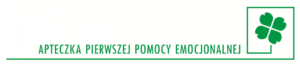 2. Apteczka Pierwszej Pomocy Emocjonalnej Podstawowym założeniem programu jest przekonanie, że warunkiem do sukcesu i osiągniecia dobrostanu  jest inteligencja emocjonalna. To program, który rozwija w dzieciach w wieku 8-12 lat podstawowe umiejętności psychospołeczne oraz przygotowuje do samodzielnego radzenia sobie w  trudnych sytuacjach życiowych wzmacniając jednocześnie odporność na przeciwności losu oraz stres. Realizacja programu obejmuje 16 godzin szkoleniowych. Program składa się z 10 części tematycznych. Każda z nich obejmuje 3 spotkania/45 min. Zawarte w programie treści są zgodne z  Podstawą programową oraz dostostosowane do wieku rozwojowego dziecka. Program składa się z 10 części:Część 1. APTECZKA SKARBÓW – jak leczyć rany duszy?Część 2. OPTYMIZM - myśl pozytywnie, wtedy jest łatwiej!Część 3. PRZYJAŹŃ – okazuj miłość i przyjaźń!Część 4. KREATYWNOŚĆ - ucz się całe życie, odkrywaj i wzmacniaj swoje talenty!Część 5. WYTRWAŁOŚĆ - nie poddawaj się, sukces w życiu to bieg na długi dystans!Część 6. ZDROWIE FIZYCZNE - dbaj o zdrowie i ćwicz codziennie – to poprawia samopoczucie!Część 7. SZCZEROŚĆ - nie komplikuj niepotrzebnie swojego życia!Część 8. ŻYCZLIWOŚĆ - próbuj zrozumieć i wspierać innych!Część 9. WDZIĘCZNOŚĆ - okazuj wdzięczność za wszystko, co cię spotyka!Część 10. MARZENIA - ustanawiaj cele dla siebie i podążaj za marzeniami!Nauczyciel otrzymuje: bogaty pakiet materiałów do prowadzenia zajęć, w tym karty pracy dla uczniów; Materiały dla nauczyciela i uczniów; tj. Teczka i pudełko Apteczki, Zeszyty tematyczne do każdej z 10 części programu (30 scenariuszy dla nauczycieli), Zeszyt metodyczny, Wskazówki dla nauczycieli – Recepta dla nauczycielanarzędzia i umiejętności do prowadzenia zajęć z  dziećmi w obszarze regulacji emocji, radzenia sobie z  tzw. „trudnymi emocjami”, kształtowania umiejętności lepszego funkcjonowania w   grupie, klasie;znaczącą poprawę atmosfery w klasie oraz umiejętność  efektywnego reagowania na sytuacje konfliktowe związane z brakiem kontroli emocji u uczniów wsparcie certyfikowanego trenera programu.  Uczeń pozyskuje:umiejętności radzenia sobie z tzw. „trudnymi emocjami”,narzędzia i sposoby do opanowania sytuacji kryzysowych,zasoby do lepszego budowania sieci kontaktów społ. w klasie, grupie, a w dalszej konsekwencji akceptację grupy, klasy.   Koszt uczestnictwa w programie wynosi dla uczestnika 600 zł. Cena uwzględnia  koszt pakietu materiałów oraz odstępne honorarium dla autora programu. Program w marcu 2019 roku został wpisany na listę programów profilaktyki i promocji zdrowia psychicznego, uzyskując rekomendacje KBPN, PARPA i ORE. 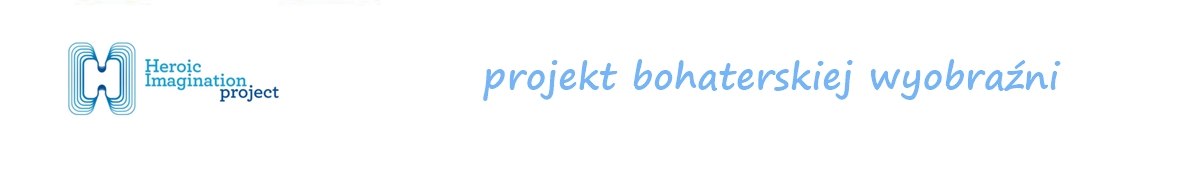 3. Heroic Imagination Projekt (HIP)Projekt Bohaterskiej Wyobraźnito międzynarodowy program edukacyjny autorstwa P.G. Zimbardo; prof. Uniwersytetu Stanforda, psychologa społ. HIP to gotowe, dostosowane do ucznia interwencje psychologiczne zawarte w  opracowanych atrakcyjnie i  dostosowanych do poziomu ucznia scenariuszach. To wiedza i  kompetencja, która pozwala podejmować dobre, wyważone, świadome, odważne decyzje i czyny dnia codziennego, chroniące: dobro, zdrowie i życie człowieka. Program szerzy ideę bohaterskiej wyobraźni, która pozwala człowiekowi podejmować działania chroniące zdrowie swoje i innych. Program rozwija i  kształtuje postawy, które pozwalają dostrzegać niebezpieczne zjawiska tj. wykluczenie, defaworyzacja, konformizm i uprzedzenia i zastępować je empatycznym współodczuwaniem. Uczestnictwo uczniów w programie pozwala ograniczyć zachowania tj. mobbing, bullying,na rzecz tych oczekiwanych i  prospołecznych.Nauczyciel otrzymuje: bogaty pakiet materiałów do prowadzenia zajęć,  w tym karty pracy dla uczniów; narzędzia i umiejętności do prowadzenia zajęć z  dziećmi w obszarze regulacji emocji, radzenia sobie z  tzw. „trudnymi emocjami”, kształtowania umiejętności lepszego funkcjonowania w   grupie, współodczuwania, oraz poszukiwania w sobie zasobów własnych, znaczącą poprawę atmosfery w klasie oraz umiejętność  efektywnego reagowania na sytuacje konfliktowe związane z odważnymi decyzjami, postawami, które wspierają zachowania prospołeczne,wsparcie  certyfikowanego trenera programu.  Uczeń pozyskuje:umiejętności radzenia sobie z tzw. „trudnymi emocjami”, decyzjami i postawami, narzędzia i sposoby do opanowania sytuacji kryzysowych, podejmowania właściwych decyzji, zasoby do lepszego budowania sieci kontaktów społ. w klasie, grupie, zasoby do ochrony własnego zdrowia psychicznego,umiejętność  właściwego  reagowania  na kwestię związaną z przemocą rówieśniczą.Koszt uczestnictwa w programie wynosi dla uczestnika 600 zł. Cena uwzględnia pakiet materiałów oraz honorarium odstępne dla autora programu.                  Nie zwlekaj,  dobra i przyjazna atmosfera w klasie, grupie to komfort pracy i  rzecz bezcenna.                                    Od tego wszystko się zaczyna                    Czekamy na Ciebie  ZGŁOSZENIA UDZIAŁU: Mail: roszak@cdn.leszno.pl,  oswiata@cdn.leszno.pl